                                  INTERNSHIP REPORT                                                    ON                      English Teaching Learning Submitted to DEPARTMENT OF ENGLISH          Sir Syed College of Education KotliGuided by:                                                              Submitted By: Syed Shahid Ali                                                Mehmoona Razzaq Malik Lecturer                                                             MA English Literature Department of English                                       MA  English  Language                         SSCEK                                                          and  Literature                                                       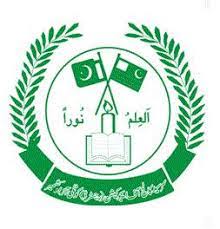                               Sir Syed College of Education                           Affiliated with University of KotliDECLARATION BY THE STUDENT I Memoona Razzaq Malik student of MA Final English literature (IV Semester) hereby declare that the project work entitled “English Teaching Learning”  an experiential research study’, submitted to Sir Syed College of Education Kotli Azad KashmirOriginal work done by me under the guidance of Associate Professor  Shahid Kazmi of Department of English. This project work is submitted in the partial fulfillment of the requirements for the award of the degree of Masters in English Literature. The results embodied in this thesis have not been submitted to any other University or Institute for the award of any degree or diploma.  Signature of  StudentDate                                                                        Name and Signature                                                                                  CERTIFICATE On the basis of declaration submitted by Mehmoona Razzaq Malik, student of MA Final English Literature (IV Semester), I hereby certify that the project titled as ‘English Teaching Learning– an experiential research study’, which is submitted to Sir Syed College Kotli AJK, in partial fulfillment of the requirement for the award of the degree of Masters in English Literature is an original contribution with existing knowledge and faithful record of work carried out by her under my guidance and supervision.  To the best of my knowledge this work has not been submitted in part or full for any degree or diploma to other University or elsewhere. Date                                                          (Name and signature of Guide) Department Of English  Sir Syed College Kotli AJK CONTENT ACKNOWLEDGEMENT This project holds a very high position in my career. My determination and perseverance have helped me to put my best in this project. My goal was to give in appreciating and outstanding performance. This project had made me work and adjust with people around and surroundings.  Completing a task is never a one-man effort. It is the result invaluable contributions of a number of individuals in a direct or indirect manner that helps in making a success. I take this opportunity to express my deep sense of gratitude and hearted thanks to my guide, Professor- Syed Shahid Kazmi, for their valuable guidance and interest throughout the work. Introduction: Internship and Teaching Experience is the mother of all learning and an internship program suggests of experience learning, which indeed is the best kind of learning. An internship is a period of work which is offered by an institute or office, for the purpose of industrial learning, to students. On the other hand, students too can put the institute or industry on benefit while taking exposure to working environment, relating to their specific field of study. Internship can be done for a short period of time. i.e. one or two months or for a longer period of time like a year or more. Internships can be stipend or voluntary.  An internship tends to develop one’s soft skills like personal effectiveness, presentation skills, communication skills, influencing skills and creative problem solving. Internship is a great opportunity to talk directly to people and experience the role, one aspires to be and understand what it’s all about and how the progress in that particular field can be achieved. It also shows the true realities of the job. Internship provide itself as a ‘try before you buy’ option and embark why you want to pursue a particular profession. One needs to have an interactive approach in an internship. In its simplest form, it’s the ‘movement Learning based on first-hand experience’  My internship program was based on School Teaching. It was a sixty-hour internship from a private school namely ‘Kashir Model College’.  The working period of my internship was divided in Fifteen days, for Four hours each day.  Before we proceed further, some key findings: Internship in a school need punctuality and disciplined behavioral approach. Leads to result that is that is as valuable as one’s studies. Employees in an Educational institute values time and knowledge. Teachers give ‘real-time’ efforts to the overall goals of Education. The process of teaching has to be Interactive, though some teachers are still finding it difficult. Teaching is a responsible job. Technology has helped the whole process of knowledge building and we are all dependent on it, less or more, but we are.               ABOUT THE INSTITUTE In the past few days, I said my goodbyes to the Government Kashir Model College Phugwari where I had been teaching English. It was a remarkable experience being a part of such an institution dedicated to providing quality education to students from diverse backgrounds. The school's commitment to fostering a supportive and inclusive learning environment was truly commendable. The faculty and staff members were passionate and dedicated, always striving to create a positive impact on the students' lives. I had the opportunity to witness the growth and development of my students, not only in terms of language skills but also in their confidence and critical thinking abilities. Collaborating with fellow teachers and exchanging innovative teaching methodologies made my time at the government school truly enriching. Although I will miss the familiar faces and the vibrant atmosphere, I am grateful for the memories and experiences that will stay with me as I embark on a new chapter in my teaching career.Kashir Model College Phugwari. 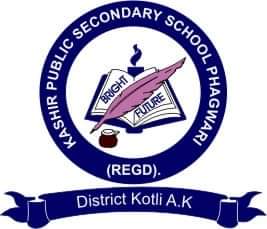                     ______________              Aims And Objectives The focuses of Academic activities are towards enrichment of the total personality of the learners: - To help them to become mature, spiritually oriented persons of character and thereafter help to build in them integrated national character. To instill in them the spirit of nationalism, patriotism and understanding. To train them to obey their elders, parents, teachers and further to discipline themselves for hard work, creativity co-operation, team-work and leadership To identify their talents, fields of interest and develop them with able guidance. Along with academic excellence, the school strongly up holds moral and spiritual values.                    The Motto “Knowledge illumine The motto of the school is “knowledge illumines”. Symbolically knowledge is light and it dispels every form of ignorance. The endeavor of the school is not just to provide knowledge of subjects, but to develop the whole person in her spiritual, psychological, and physical dimensions, for, only when the whole person is focused upon, education becomes meaningful, and one becomes “illumined”. This vision is all the more relevant in today’s context where humanity tends to be divided among religion, race nation, caste and class.                                            _______________________________________The school has divided all the students among students wings-  1 :  Primary2 : Middle 3 : HighThe current Principal of the college is Ch Zafar Iqbal.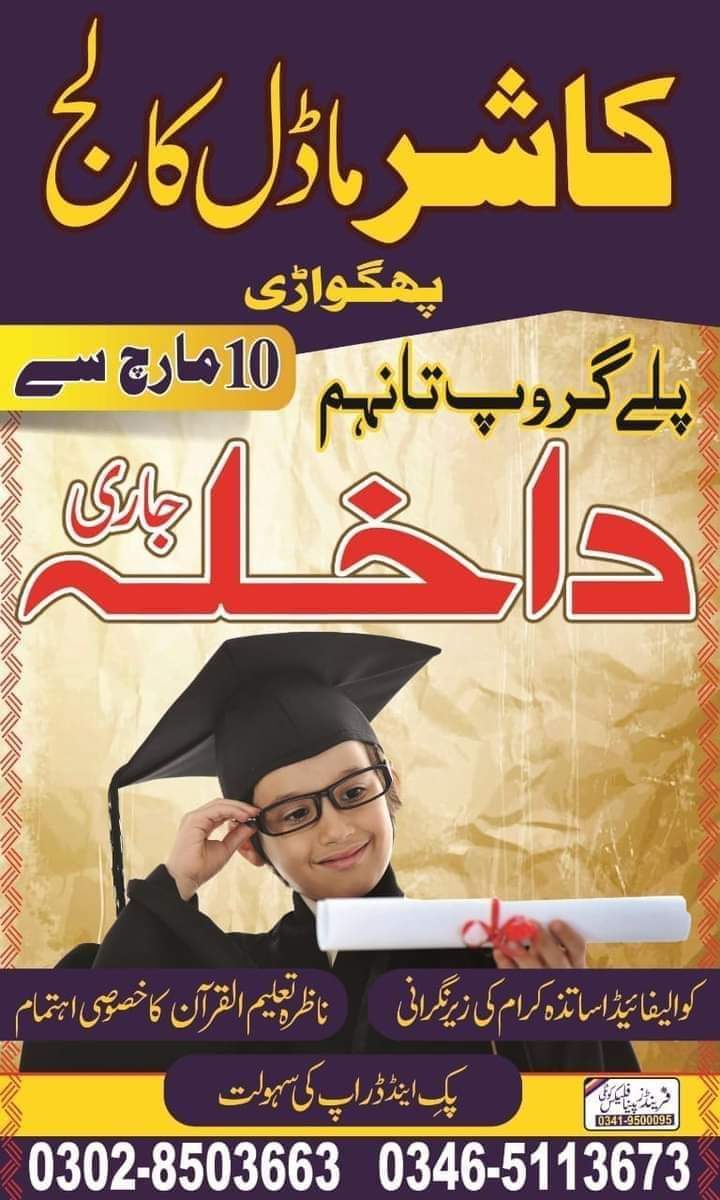                        Conclusions In conclusion, the project entitled 'English Teaching Learning as an Experiential Research Study' has provided valuable insights and practical implications for both educators and learners in the field. This study aimed to enhance the language learning experience and promote effective communication skills among English learners. The project involved the design and implementation of innovative teaching techniques and strategies in real classroom settings.Throughout the project, a hands-on, experiential learning approach was adopted, allowing students to actively engage with the language and cultural elements. This approach fostered a dynamic learning environment that encouraged creativity, critical thinking, and effective communication. Students were provided with opportunities to apply their language skills in real-life contexts.The findings of this research study indicated that the experiential learning approach had a positive impact on students' language learning and motivation. They demonstrated improved language skills, including speaking, listening, reading, and writing, as well as a deeper understanding of the English language.Overall, this research study contributes to the existing body of knowledge in English language teaching and learning by emphasizing the value of experiential learning, student-centered approaches. It underscores the importance of creating an immersive and interactive learning environment that nurtures students' linguistic development.In conclusion, this project serves as a valuable resource for educators like me. It reinforces the importance of creating engaging and meaningful learning experiences that empower students to develop their language skills."                                                                    THE END AcknowledgementIntroduction (Internship and Teaching)About The InstituteAims And Objectives The MottoConclusions